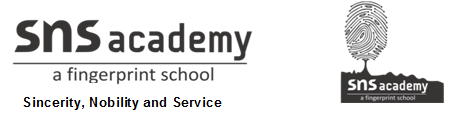 STD:                                                                                    SUB: SOCIALName: ___________________________ Date: __________________     4.  GLOBES AND MAPSI. State True (T) or false (F).i. A scale is necessary for a map. _______ii. Direction is not a component of maps. ________iii. A physical map shows natural features of the earth. ________II. Fill in the blanks.i. The blue colour is used for showing _______________.ii. A ____________is used to find the main directions.iii. _________colour is used for showing mountains.iv. A globe can be useful when we want to study the earth as a ________.III.ANSWER IN ONR OR TWO SENTENCESWhich map provides detailed information?____________________________________________________________2. Which map shows distribution of forests?____________________________________________________________3. What is an Atlas?____________________________________________________________4. What are the three components of a map?____________________________________________________________5. When should we use a globe?6.What are intermediate directions?__________________________________________________________7.What are the four cardinal directions?8.What do you mean by the term ‘the scale of the map’?9.What is Compass?____________________________________________________________________________________________________________________10.What are physical maps?11.Define Political Maps.12.Write the color used for the following: water bodies, mountain, plateau and for plains.____________________________________________________________________________________________________________________13.What is called the north line?______________________________________________________________________________________________________________________________________________________________________________14.What do you mean by Thematic Maps?__________________________________________________________15.What are called conventional symbols?______________________________________________________________________________________________________________________________________________________________________________16.How are maps more helpful than a globe?______________________________________________________________________________________________________________________________________________________________________________